Hjerteforeningen Varde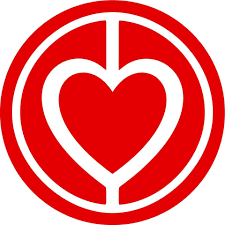 Kommende aktiviteter :Gåture :Den 12.05.2024 kl. 10.00 er der arrangeret fælles gåtur i de smukke omgivelser omkring Horne ... turen starter fra Lundagervej, 6800 Horne.Den 23.06.2024 kl. 18.30 har Hjerteforeningen Varde, traditionen tro, arrangeret en Sct. Hans gåtur langs Vardes smukke hjertesti rundt i Sønder Heden Plantage ... gåturen er 4 km. lang og vi starter og slutter ved FFDF huset på Skadehøjvej, 6800 Varde og turen går i et tempo alle kan være med tilRuten kan ses her : www.hjerteforeningen.dk/hjertestier/rute/soendre-plantage-vardeDen 11.08.2024 kl. 10.00 har Hjerteforeningen Varde arrangeret en gåtur ved Kvie Sø hvor vi byder på en dejlig gåtur rundt langs en af de reneste og mest klarvandede søer i Danmark ... turen er ca. 3,6 km lang og undervejs langs stierne kan man nyde en farverige og spændende natur.Vi mødes kl. 10.00 på parkeringspladsen ved Pandekagehuset, Kvie Søvej 4 6823 Ansager.Vi slutter af i Pandekagehuset hvor det er muligt at købe en pandekage og div. drikkevarer. Tilmelding:
Af hensyn til bestillingen ved Pandekagehuset bedes I tilmelde jer til turen senest den 08.08.2024 ved :Nanna Marie Andersen på tlf. 30224986  eller på e-mail nanna-marie1947@hotmail.com Fælles for alle gåture : Mød op i passende beklædning/fodtøj og medbring gerne vand, kaffe eller andet der kan nydes undervejs eller ved fælles hygge efter turene. Andet :Karlsgårde dag 2024Søndag den 08.09.2024 fra kl. 10.00 til kl. 18.00 er Hjerteforeningen Varde at finde ved Karlsgårde dag 2024 ... en tilbagevendende begivenhed hvor der er samlet en lang række foreninger der hver især tilbyder en lang række ting og aktiviteter ... en dag fyldt med naturoplevelser og tilbud der kan friste de fleste.Aktiviteterne finder sted ved Karlsgårdeværket, Den runde Plads, Rolandhytten, Tambours Have og Mindestenen ... man kan følge Hjertestien rundt om søen og gå fra område til område ... der er fri entré og der kan købes forplejning flere steder rundt om søen ... vi håber at se mange ved vores stand  